От  01.07.2022 года	  Учредитель: Администрация Иштанского сельского поселенияИнформационный бюллетень муниципальных правовых актов Иштанского сельского поселенияОфициальное издание, учрежденное решением Совета Иштанского сельского поселения первого созыва 10.11.2005 г. №14 исключительно для издания официальных сообщений и материалов, нормативных и иных актов муниципального образования                  Иштанское сельское поселение.Количество экземпляров - 6Адрес издания: 636312 с. Иштан, Томской области,       Кривошеинского района, ул. Лесная, 1а, тел: 43500 ТОМСКАЯ ОБЛАСТЬКРИВОШЕИНСКИЙ РАЙОНСОВЕТ ИШТАНСКОГО СЕЛЬСКОГО ПОСЕЛЕНИЯРЕШЕНИЕ № 16620.06.2022                                                                                               74 собрание 4-го созыва«О внесении изменений в Решение Совета Иштанского сельского поселенияот 09.09.2020 № 95 «О мерах по реализации отдельных положенийФедерального закона от 25 декабря 2008 года № 273-ФЗ«О противодействии коррупции» и урегулированию конфликта интересов».    На основании протеста прокурора Кривошеинского района от 25.05.2022 года и в целях приведения в соответствие с действующим законодательством,СОВЕТ ИШТАНСКОГО СЕЛЬСКОГО ПОСЕЛЕНИЯ РЕШИЛ:1.	Внести в Решение Совета Иштанского сельского поселения от 09.09.2020 № 95 «О мерах по реализации отдельных положений Федерального закона от 25 декабря 2008 года № 273-ФЗ  «О противодействии коррупции» и урегулированию конфликта интересов» следующие изменения:1)	в Положении о порядке размещения сведений о доходах, расходах, об имуществе и обязательствах имущественного характера депутатов Совета Иштанского сельского поселения, их супруг (супругов) и несовершеннолетних детей на официальном сайте Иштанского сельского поселения и предоставления этих сведений средствам массовой информации для опубликования:-   подпункт «г» пункта 5 читать в следующей редакции: «г) сведения о сделках по приобретению земельного участка, другого объекта недвижимости, транспортного средства, ценных бумаг (долей участия, паев в уставных (складочных) капиталах организаций), цифровых финансовых активов, цифровой валюты, совершенной им, его супругой (супругом) и (или) несовершеннолетними детьми в течение календарного года, предшествующего году представления сведений (далее - отчетный период), если сумма сделки превышает общий доход депутата Совета и его супруги (супруга)  за три последние года, предшествующих совершению сделки, а также сведения об источниках получения средств, за счет которых совершена сделка»- слова «http://ishtan.tomsk.ru» исключить.2) в Положении о порядке размещения сведений о доходах, расходах, об имуществе и обязательствах имущественного характера лиц, замещающих муниципальные должности, их супруг (супругов) и несовершеннолетних детей на официальном сайте Иштанского сельского поселения и предоставления этих сведений средствам массовой информации для опубликования:- подпункт «г» пункта 5 читать в следующей редакции: «г)сведения о сделках по приобретению земельного участка, другого объекта недвижимости, транспортного средства, ценных бумаг (долей участия, паев в уставных (складочных) капиталах организаций), цифровых финансовых активов, цифровой валюты, совершенной им, его супругой (супругом) и (или) несовершеннолетними детьми в течение календарного года, предшествующего году представления сведений (далее - отчетный период), если сумма сделки превышает общий доход лица  замещающего муниципальную должность, и его супруги (супруга) за три последние года, предшествующих совершению сделки, а также сведения об источниках получения средств, за счет которых совершена сделка».2.   «http://ishtan.tomsk.ru» исключить.3. Настоящее постановление опубликовать в информационном бюллетени Иштанского сельского поселения и разместить на официальном сайте Иштанского сельского поселения в информационно-телекоммуникационной сети «Интернет».4. Настоящее постановление вступает в силу со дня его официального опубликования. Председатель Совета Иштанского сельского поселения                   Л.И. КаземирчикГлава Иштанского сельского поселения                                              С.С. ФилипповаТОМСКАЯ    ОБЛАСТЬКРИВОШЕИНСКИЙ   РАЙОНСОВЕТ  ИШТАНСКОГО  СЕЛЬСКОГО  ПОСЕЛЕНИЯ                                                                               РЕШЕНИЕ № 168                                                                                                                                                   от 24.06.2022гс. Иштан                                                                                                                              77  - собрание  4-го созываО внесении изменений в бюджет, принятый решением Совета Иштанского сельского  поселения №148 от 24.12.2021г. «Об утверждении бюджетам муниципального образования Иштанское сельское поселение на 2022 и на плановый период 2023 и 2024 годов»Рассмотрев представленную информацию Администрацией Иштанского сельского поселения о внесении изменений в бюджет муниципального образования Иштанское сельское поселение на 2022 и на плановый период 2023 и 2024 годов. (Решение №157 от 16.02.2022г.,164 от 13.04.2022г.)СОВЕТ ИШТАНСКОГО СЕЛЬСКОГО ПОСЕЛЕНИЯ РЕШИЛ:  1.Внести в Решение Совета Иштанского сельского поселения  от 24.12.2021г. №148 «Об утверждении бюджета муниципального образования Иштанское сельское поселение на 2022 и на плановый период 2023 и 2024 годов», следующие изменения:  1) Пункт 1 статьи 1 изложить в следующей редакции;  1.Утвердить основные характеристики бюджета муниципального образования Иштанское сельское поселение на 2022год;1)  общий объем доходов бюджета муниципального образования Иштанское сельское поселение  в сумме 6974,9 тыс. рублей, в том числе налоговые и неналоговые  доходы в сумме 1560,0 тыс. руб., безвозмездные поступления в сумме 5414,9тыс.руб. 2) общий объем расходов бюджета муниципального образования Иштанское сельское поселение в сумме 7488,7тыс. рублей;3) дефицит бюджета муниципального образования Иштанское сельское поселение в сумме 513,8 тыс. рулей.Приложения 3; 5; 6; 7; 8; 9 изложить в новой редакции: согласно приложениям к настоящему Решению.  1. Опубликовать настоящее Решение в информационном бюллетене Иштанское сельское поселения и разместить на официальном сайте муниципального образования Иштанского сельского поселения – http://ishtanskoe.ru в информационном-телекоммуникационной сети Интернет.  2. Контроль за исполнением настоящего Решения возложить на социально-экономический комитет.  3. Настоящее Решение вступает в силу со дня официального опубликования.Председатель Совета Иштанского  Сельского поселения    Л.И.КаземирчикГлава Иштанского сельского поселения  (Глава Администрации)    С.С.Филиппова                                                                                                                                                                    Приложение 3к  решению Совета Иштанского сельского поселения«Об утверждении  бюджета Иштанского сельского поселения  на 2022год и плановый период 2023 и 2024 годов»Поступления доходов в местный бюджет муниципального образования Иштанское сельское поселение на 2022 год и плановый период 2023 и 2024 годов.     Приложение 5к решению Совета Иштанского сельского поселения«Об утверждении   бюджета Иштанского сельского поселения  на 2022год и плановый период 2023 и 2024 годов»Ведомственная структура расходов местного  бюджета муниципального образования Иштанское сельское поселение на 2022 год                                                                                                                                                                  Приложение 6к  решению Совета Иштанского сельского поселения«Об утверждении  бюджета Иштанского сельского поселения  на 2022год и плановый период 2023 и 2024 годов»Распределение бюджетных ассигнований по разделам, подразделам, целевым статьям, группам (группам и подгруппам) видов расходов классификации расходов бюджетов в ведомственной структуре расходов бюджета муниципального образования Иштанское сельское поселение на 2022 год                                                                                                                                                                 Приложение 7к решению Совета Иштанского сельского поселения«Об утверждении  бюджета Иштанского сельского поселения  на 2022год и плановый период 2023 и 2024 годов»Распределение бюджетных ассигнований по разделам, подразделам  классификации расходов  бюджета муниципального образования Иштанского сельского поселения на 2022год и плановый период 2023 и 2024 годов.                                                                                                                                                                 Приложение 8к решению Совета Иштанского сельского поселения«Об утверждении  бюджета Иштанского сельского поселения  на 2022год и плановый период 2023 и 2024 годов»Источники внутреннего финансирования дефицита местного бюджета муниципального образования  Иштанское сельское поселение на 2022год и плановый период 2023 и 2024 годовТыс.руб.                                                                                                                                                                 Приложение 9                                                                                                  к решению Совета Иштанского сельского поселения«Об утверждении  бюджета Иштанского сельского поселения  на 2022год и плановый период 2023 и 2024 годов»ИСПОЛНИТЕЛЬНО-РАСПОРЯДИТЕЛЬНЫЙ ОРГАН МУНИЦИПАЛЬНОГО ОБРАЗОВАНИЯ –АДМИНИСТРАЦИЯ ИШТАНСКОГО СЕЛЬСКОГО ПОСЕЛЕНИЯПОСТАНОВЛЕНИЕ03.06.202                                                                                           № 36О внесении изменений в Постановление Администрации Иштанского сельского поселения от 24.09.2020    № 71  «Об утверждении  Порядка проведения оценки технического состояния автомобильных дорог общего пользования местного значения  и создании комиссии по оценке технического состояния автомобильных дорог общего пользования местного значения, расположенных на территории муниципального образования Иштанское сельское поселение».ПОСТАНОВЛЯЕТ: Приложение    постановления Администрации Иштанского сельского поселения от 24.09.2020 № 71 «Об утверждении  Порядка проведения оценки технического состояния автомобильных дорог общего пользования местного значения  и создании комиссии по оценке технического состояния автомобильных дорог общего пользования местного значения, расположенных на территории муниципального образования Иштанское сельское поселение»  читать в новой редакции  (приложение)Постановление от 01.07.2021    № 46 считать утратившим силу.Опубликовать настоящее постановление в информационном бюллетене и разместить на официальном сайте муниципального образования Иштанского сельского поселения- http://ishtan.tomsk.ru.в информационно-телекоммуникационной сети Интернет.Настоящее постановление вступает в силу с даты его опубликования.Контроль за исполнением настоящего постановления оставляю за собой.Глава Иштанского сельского поселения (Глава Администрации)                                                            С.С. ФилипповаПриложение Состав комиссии по оценке технического состояния автомобильных дорог общего пользования местного значения, расположенных на территории Иштанского сельского поселения Кривошеинского района Томской областиИСПОЛНИТЕЛЬНО – РАСПОРЯДИТЕЛЬНЫЙ ОРГАН МУНИЦИПАЛЬНОГО ОБРАЗОВАНИЯ-АДМИНИСТРАЦИЯ ИШТАНСКОГО СЕЛЬСКОГО ПОСЕЛЕНИЯПОСТАНОВЛЕНИЕс. ИштанТомской области09.06.2022                                                                                                              № 38ПОСТАНОВЛЕНИЕОб утверждении «Положения об ознакомлении пользователей информацией с информацией о деятельности органов местного самоуправления Иштанского сельского поселения, находящейся в библиотечных и архивных фондах»В соответствии со статьей 17 Федерального закона от 9 февраля 2009 года N2 8-ФЗ «Об обеспечении доступа к информации о деятельности государственных органов и органов местного самоуправления», руководствуясь ст. 23, 29, 30, 33 Устава муниципального образования Иштанское сельское поселение, определяющей полномочия местной администрацииПОСТАНОВЛЯЮ:1. Утвердить прилагаемое «Положение об ознакомлении пользователей информацией с информацией о деятельности органов местного самоуправления Иштанское сельское поселение, находящейся в библиотечных и архивных фондах.2. Настоящее постановление  вступает в силу со дня его официального опубликования (обнародования).3. Контроль за исполнением настоящего постановления оставляю за  собой.Глава Иштанского сельского поселения		С.С. Филиппова			  УТВЕРЖДЕНОпостановлением Администрации Иштанского сельского поселения от 09.06.2022 № 38Положение об ознакомлении пользователей информацией с информацией о деятельности органов местного самоуправления   Иштанского сельского поселения Кривошеинского района Томской области   находящейся в библиотечных и архивных фондах.Настоящее Положение определяет порядок ознакомления пользователей информацией с информацией о деятельности органов местного самоуправления Иштанского сельского поселения (далее – информация) через архивные и библиотечные фонды.Ознакомление пользователей информацией с информацией, находящейся в архивном фонде, осуществляется в архивном отделе администрации Иштанского сельского поселения (далее – архив).Ознакомление пользователей информацией с информацией, находящейся в архивном фонде, осуществляется при следующих условиях:1) наличие в архиве информации, интересующей пользователей информацией;2) соблюдение ограничений на доступ к архивным документам, установленных законодательством об архивном деле.Ознакомление пользователей информацией с информацией, находящейся в архивном фонде, осуществляется в помещении, предназначенном для указанных целей, в соответствии с графиком работы архива в присутствии работника архива.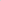 В случае если документы, интересующие пользователя информацией, используются другими пользователями информацией или работниками архива, работник архива по согласованию с пользователем информацией назначает день и время, когда пользователь информацией сможет ознакомиться с этими документами.Ознакомление пользователей информацией с информацией о деятельности органов местного самоуправления Иштанского сельского поселения находящейся в библиотечных фондах, осуществляется в соответствии с законодательством о библиотечном деле и правилами пользования библиотеками.ИСПОЛНИТЕЛЬНО-РАСПОРЯДИТЕЛЬНЫЙ ОРГАН МУНИЦИПАЛЬНОГО ОБРАЗОВАНИЯ – АДМИНИСТРАЦИЯ ИШТАНСКОГО СЕЛЬСКОГО ПОСЕЛЕНИЯПОСТАНОВЛЕНИЕ14.06.2022                                                                                                                             № 40«О создании жилищной комиссии Иштанского сельского поселения».ПОСТАНОВЛЯЕТ:Утвердить состав жилищной комиссии Иштанского сельского поселения.Признать утратившим  Постановление от 21.07.2021 № 49 а «О созданиижилищной комиссии Иштанского сельского поселения»,Настоящее постановление опубликовать на официальном сайте муниципального образования Иштанское сельское поселение в информационно-телекоммуникационной сети «Интернет- http://ishtanskoe.ru/Настоящее постановление вступает в силу после его официального опубликования.Контроль за исполнением данного постановления оставляю за собойГлава Администрации Иштанского сельского поселения                               С.С. ФилипповаУтверждено постановлением Администрации Иштанского сельского поселения от 14.06.2022 № 40Составжилищной комиссии Иштанского сельского поселенияПредседатель комиссии:Филиппова С.С. – Глава Администрации поселения Секретарь комиссии: Зотова М.К. – Председатель Совета ветеранов Члены комиссии:Изотова И.А. – участковый специалист центра соц. защиты Каземирчик Л.И. – депутата Совета Иштанского сельского поселенияИзотова Г.Н. депутат Иштанского сельского поселенияШиринкина О.И. – администратора с. Никольское, д. Карнаухово (по согласованию)Антонова Т.И. – пенсионеркаИСПОЛНИТЕЛЬНО – РАСПОРЯДИТЕЛЬНЫЙ ОРГАН МУНИЦИПАЛЬНОГО ОБРАЗОВАНИЯ-АДМИНИСТРАЦИЯ ИШТАНСКОГО СЕЛЬСКОГО ПОСЕЛЕНИЯс. ИштанТомской областиПОСТАНОВЛЕНИЕ20.06.2022                                                                                                              № 41Об утверждении Порядка ведения муниципальной долговой книги Иштанского сельского поселения В соответствии со статьей 121 Бюджетного кодекса Российской Федерации  ПОСТАНОВЛЯЮ:1. Утвердить Порядок ведения муниципальной долговой книги Иштанского сельского поселения согласно приложению к настоящему постановлению.2. Настоящее постановление вступает в силу после его официального опубликования (обнародования).3. Контроль за исполнением настоящего постановления оставляю за собой Глава Иштанского сельского поселения                                           С.С.ФилипповаУТВЕРЖДЕНпостановлением Администрации Иштанского сельского поселения от 20.06.2022 № 41Порядок ведения муниципальной долговой книгиИштанского сельского поселения1. Настоящий Порядок устанавливает состав информации, порядок и срок ее внесения в муниципальную долговую книгу Иштанского сельского поселения(далее – долговая книга).2. Ведение долговой книги осуществляет Администрация Иштанского сельского поселения по форме согласно приложению к настоящему Порядку.  3. В долговую книгу вносится информация о долговых обязательствах Иштанского сельского поселения по:1) ценным бумагам Иштанского сельского поселения (муниципальным ценным бумагам);2) бюджетным кредитам, привлеченным в валюте Российской Федерации в бюджет Иштанского сельского поселения из других бюджетов бюджетной системы Российской Федерации;3) кредитам, привлеченным Иштанского сельского поселения от кредитных организаций в валюте Российской Федерации;4) гарантиям Иштанского сельского поселения (муниципальным гарантиям), выраженным в валюте Российской Федерации.4. Долговая книга состоит из следующих разделов:1) муниципальные ценные бумаги;2) бюджетные кредиты, привлеченные из других бюджетов бюджетной системы Российской Федерации;3) кредиты, привлеченные от кредитных организаций в валюте Российской Федерации;4) муниципальные гарантии.5. В долговую книгу вносятся сведения об объеме долговых обязательств Иштанского сельского поселения по видам этих обязательств, о дате их возникновения и исполнения (прекращения по иным обстоятельствам) полностью или частично, формах обеспечения обязательств.6. Информация в долговую книгу включается на основании кредитных соглашений и договоров, решений о выпуске муниципальных ценных бумаг, договоров и соглашений о получении бюджетных кредитов из других  бюджетов бюджетной системы Российской Федерации, договоров о предоставлении муниципальных гарантий, платежных документов, подтверждающих осуществление расчетов по обязательству. 7. Информация об обязательствах, исполненных в полном объеме или списанных с муниципального долга в течение финансового года, исключается из долговой книги по окончании финансового года.8. Администрация Иштанского сельского поселения вносит информацию о долговых обязательствах Иштанского сельского поселения, за исключением обязательств по муниципальным гарантиям, в долговую книгу в срок, не превышающий пяти рабочих дней с момента возникновения соответствующего обязательства.Информация о долговых обязательствах по муниципальным гарантиям вносится Администрация Иштанского сельского поселения в долговую книгу в течение пяти рабочих дней с момента получения Администрацией Иштанского сельского поселения сведений о фактическом возникновении (увеличении) или прекращении (уменьшении) обязательств принципала, обеспеченных муниципальной гарантией.Приложение к Порядку ведения муниципальной долговой книги Администрация Иштанского сельского поселенияФормаМУНИЦИПАЛЬНАЯ ДОЛГОВАЯ КНИГААдминистрация Иштанского сельского поселения по состоянию на ________________Раздел 1. Муниципальные ценные бумагиРаздел 2. Бюджетные кредиты, привлеченные из других бюджетов бюджетной системы Российской ФедерацииРаздел 3. Кредиты, привлеченные от кредитных организаций в валюте Российской ФедерацииРаздел 4. Муниципальные гарантииИСПОЛНИТЕЛЬНО-РАСПОРЯДИТЕЛЬНЫЙ ОРГАН МУНИЦИПАЛЬНОГО ОБРАЗОВАНИЯ – АДМИНИСТРАЦИЯ ИШТАНСКОГО СЕЛЬСКОГО ПОСЕЛЕНИЯПОСТАНОВЛЕНИЕ21.06.2022                                                                                                              № 42О внесении изменений в Постановление Администрации Иштанского сельского поселения от 07.06.2022 № 37 «Об утверждении списка граждан нуждающихся в древесине для собственных нужд, проживающих на территории Иштанского  сельского поселения на 2022 год»,ПОСТАНОВЛЯЕТ:Исключить из списка предоставления древесины для ремонта объектов недвижимости Желтову Людмилу Михайловну.Опубликовать настоящее постановление в информационном бюллетене иразместить на официальном сайте муниципального образования Иштанского сельского поселения- http://ishtan.tomsk.ru.в информационно-телекоммуникационной сети Интернет.Настоящее постановление вступает в силу с даты его подписания.Контроль за исполнением настоящего постановления оставляю за собой.Глава Иштанского сельского поселения (Глава Администрации)            С.С. Филиппова с.ИштанТомской области30.06.2022                                                                                                                               № 43Об утверждении муниципальной программы «Использование и охрана земель в муниципальном образовании Иштанское сельское поселение Кривошеинского района Томской области на 2022-2026 гг.»В соответствии со статьей 11 Земельного кодекса Российской Федерации, Федеральным законом от 6 октября 2003 года № 131-ФЗ «Об общих принципах организации местного самоуправления в Российской Федерации», Уставом муниципального образования Иштанское сельское поселениеПОСТАНОВЛЯЮ:1. Утвердить муниципальную программу «Использование и охрана земель в муниципальном образовании Иштанское сельское поселение Кривошеинского района Томской области на 2022-2026 гг.»  согласно приложению.    	2. Настоящее постановление разместить на официальном сайте муниципального образования Иштанское сельское поселения в информационно-телекоммуникационной сети «Интернет» (https://ishtanskoe.ru).	3. Настоящее постановление вступает в силу с даты официального опубликования.4. Контроль за исполнением настоящего постановления оставляю за собойГлава Иштанского сельского поселения(Глава Администрации)   С.С.ФилипповаПОСТАНОВЛЕНИЕ30.06.2022                                                                                                                      № 44О внесении изменений в Постановление Администрации Иштанского сельского поселения от 07.06.2022 № 37 «Об утверждении списка граждан нуждающихся в древесине для собственных нужд, проживающих на территории Иштанского  сельского поселения на 2022 год»,ПОСТАНОВЛЯЕТ:1.	Внести изменения в приложение к списку граждан, проживающих на территории Иштанского сельского поселения нуждающихся в древесине для собственных нужд, утвержденного Постановлением Администрации Иштанского сельского поселения от 07.06.2022 № 37 «Об утверждении списка граждан нуждающихся в древесине для собственных нужд, проживающих на территории Иштанского  сельского поселения на 2022 год»:Дополнить список нуждающихся в древесине  для отопления жилых помещений(при отсутствии центрального отопления и газификации) следующих граждан:- Зотов Александр Николаевич, ИНН 700901129457, проживающий по адресу: 636312, Томска обл., Кривошеинский р-н., с. Иштан, ул. 50 лет ВЛКСМ, д. 16. кв.1;- Зотова Марина Кузьминична, ИНН 700900315348, проживающая по адресу: 636312, Томская обл., Кривошеинский р-н, с. Иштан, ул. Колхозная, д.642.	Опубликовать настоящее постановление в информационном бюллетене иразместить на официальном сайте муниципального образования Иштанского сельского поселения- http://ishtanskoe.ru.в информационно-телекоммуникационной сети Интернет.3.	Настоящее постановление вступает в силу с даты его подписания.Глава Иштанского сельского поселения(Глава Администрации)                                                            С.С. ФилипповаНаименование показателейСумма (тыс.руб.)Сумма (тыс.руб.)Сумма (тыс.руб.)Наименование показателейна 2022годна 2023годна 2024год12Всего:6974,96070,06286,1                  в том числе:Налоговые и неналоговые доходы1560,01640,01729,0Безвозмездные поступления от других бюджетов бюджетной системы Российской Федерации5414,94430,04557,1НаименованиеМинРзПРЦСРВРСуммаВСЕГО7488,7Исполнительно-распорядительный орган муниципального образования – Администрация Иштанского сельского поселения Кривошеинского района Томской области9067488,7Общегосударственные вопросы90601004302,8Функционирование высшего должностного лица субъекта Российской Федерации и муниципального образования9060102697,6Руководство и управление в сфере установленных функций органов государственной власти субъектов Российской Федерации и органов местного самоуправления90601020020000000697,6Глава муниципального образования90601020020300000697,6Расходы на выплаты персоналу в целях обеспечения выполнения функций государственными (муниципальными) органами, казенными учреждениями, органами управления государственными внебюджетными фондами90601020020300000100697,6Расходы на выплаты персоналу государственных (муниципальных) органов90601020020300000120697,6Функционирование Правительства Российской Федерации, высших исполнительных органов государственной власти субъектов Российской Федерации, местных администраций90601043248,7Руководство и управление в сфере установленных функций органов государственной власти субъектов Российской Федерации и органов местного самоуправления906010400200000003248,7Центральный аппарат906010400204000003248,7Расходы на выплаты персоналу в целях обеспечения выполнения функций государственными (муниципальными) органами, казенными учреждениями, органами управления государственными внебюджетными фондами906010400204000001002541,5Расходы на выплаты персоналу государственных (муниципальных) органов906010400204000001202541,5Закупка товаров, работ и услуг для обеспечения государственных (муниципальных) нужд90601040020400000200683,1Иные закупки товаров, работ и услуг для обеспечения государственных (муниципальных) нужд90601040020400000240683,1Иные бюджетные ассигнования9060104002040000080024,1Уплата  налогов, сборов и иных платежей9060104002040000085024,1Обеспечение проведения выборов и референдумов906010773,9Проведение выборов в представительные органы муниципальных образований9060107020020000073,9Иные бюджетные ассигнования9060107020020000080073,9Специальные расходы9060107020020000088073,9Резервные фонды906011112,0Резервные фонды9060111070000000012,0Резервные фонды местных администраций9060111070050000012,0Иные бюджетные ассигнования9060111070050000080012,0Резервные средства9060111070050000087012,0Другие общегосударственные вопросы9060113270,6Реализация государственных функций, связанных с общегосударственным управлением90601130920000000143,6Выполнение других обязательств государства9060113092300000143,6Расходы по уплате членских взносов на осуществление деятельности ассоциации "Совет муниципальных образований Томской области""906011309233000007,2Иные бюджетные ассигнования906011309233000008007,2Уплата  налогов, сборов и иных платежей906011309233000008507,2Расходы на организацию, ведение похозяйственного учета, обслуживание ИПК "Регистр МО"906011309236000006,5Закупка товаров, работ и услуг для государственных (муниципальных) нужд906011309236000002006,5Иные закупки товаров, работ, услуг для государственных (муниципальных) нужд906011309236000002406,5Расходы по управлению и содержанию муниципальной собственности, оформление прав в отношении муниципального имущества9060113092380000057,0Закупка товаров, работ и услуг для государственных (муниципальных) нужд9060113092380000020057,0Иные закупки товаров, работ, услуг для государственных (государственных) нужд9060113092380000024057,0Иные бюджетные ассигнования9060113092380000080072,9Уплата  налогов, сборов и иных платежей9060113092380000085072,9Муниципальные программы муниципальных образований90601137900000000127,0Ведомственная целевая программа «Информационная политика и работа с общественностью в муниципальном образовании Иштанское сельское поселение на 2021-2023 годы»90601137992000000127,0Размещение информации о деятельности органов местного самоуправления в средствах массовой информации, на официальном сайте иных отдельных для размещения информации местах90601137992100000105,0Закупка товаров, работ и услуг для государственных (муниципальных) нужд90601137992100000200105,0Иные закупки товаров, работ, услуг для государственных (муниципальных) нужд90601137992100000240105,0Организация и проведение специальных событий и мероприятий, посвященных праздничным и памятным событиям9060113799220000011,0Закупка товаров, работ и услуг для государственных (муниципальных) нужд9060113799220000020011,0Иные закупки товаров, работ, услуг для государственных (муниципальных) нужд9060113799220000024011,0Осуществление документооборота с Росстатом, Пенсионным фондом, Фондом социального страхования, налоговой службой, другими органами государственной власти, организациями, гнражданами в электронном виде9060113799230000011,0Закупка товаров, работ и услуг для государственных (муниципальных) нужд9060113799230000020011,0Иные закупки товаров, работ, услуг для государственных (муниципальных) нужд9060113799230000024011,0Национальная оборона9060200161,6Мобилизационная и вневойсковая подготовка9060203161,6Государственная программа «Эффективное управление региональными финансами, государственными закупками и совершенствование межбюджетных отношений в Томской области»90602032100000000161,6Подпрограмма «Совершенствование межбюджетных отношений в Томской области»90602032120000000161,6Основное  мероприятие «Обеспечение осуществления в муниципальных образованиях Томской области передаваемых Российской Федерацией органам местного самоуправления полномочий по первичному воинскому учету на территориях, где отсутствуют военные комиссариаты»90602032128100000161,6Осуществление первичного воинского учета на территориях, где отсутствуют военные комиссариаты90602032128151180161,6Расходы на выплаты персоналу в целях обеспечения выполнения функций государственными (муниципальными) органами, казенными учреждениями, органами управления государственными внебюджетными фондами90602032128151180100161,6Расходы на выплаты персоналу казенных учреждений90602032128151180110161,6Национальная безопасность и правоохранительная деятельность906030010,0Защита населения и территории от чрезвычайных ситуаций природного и техногенного характера, пожарная безопасность906031010,0Мероприятия по предупреждению и ликвидации последствий чрезвычайных ситуаций и стихийных бедствий9060310218000000010,0Предупреждение и ликвидация последствий чрезвычайных ситуаций и стихийных бедствий природного и техногенного характера9060310218100000010,0Предупреждение и ликвидация последствий чрезвычайных ситуаций и стихийных бедствий природного и техногенного характера за счет средств местного бюджета9060310218110000010,0Закупка товаров, работ и услуг для государственных (муниципальных) нужд9060310218110000020010,0Иные закупки товаров, работ, услуг для государственных (муниципальных) нужд9060310218110000024010,0Национальная экономика90604001039,1Сельское хозяйство и рыболовство906040573,1Проведение кадастровых работ по оформлению земельных участков в собственность муниципальных образований9060405061924023073,1Закупка товаров, работ и услуг для государственных (муниципальных) нужд	9060405061924023020073,1Иные закупки товаров, работ, услуг для государственных (муниципальных) нужд9060405061924023024073,1Дорожное хозяйство (дорожные фонды)9060409706,0Муниципальные программы муниципальных образований90604097900000000706,0Муниципальная программа "Комплексное развитие систем транспортной инфраструктуры Иштанского сельского посления на 2016-2020 годы и с перспективой до 2032 года"90604097976000000706,0Текущий ремонт улиц и дорог местного значения906040979761000005,0Закупка товаров, работ и услуг для государственных (муниципальных) нужд906040979761000002005,0Иные закупки товаров, работ, услуг для государственных (муниципальных) нужд906040979761000002405,0Содержание дорог с регулярным грейдированием, очисткой снега90604097976200000701,0Закупка товаров, работ и услуг для государственных (муниципальных) нужд90604097976200000200701,0Иные закупки товаров, работ, услуг для государственных (муниципальных) нужд90604097976200000240701,0Связь и информатика906041010,0Реализация государственных функций, связанных с общегосударственным управлением9060410092000000010,0Выполнение других обязательств государства9060410092300000010,0Расходы по управлению, содержанию муниципальной собственности, оформление прав в отношении муниципального имущества9060410092380000010,0Закупка товаров, работ и услуг для государственных (муниципальных) нужд9060410092380000020010,0Иные закупки товаров, работ, услуг для государственных (муниципальных) нужд9060410092380000024010,0Другие вопросы в области национальной экономики9060412250,0Реализация государственных функций, связанных с общегосударственным управлением90604120920000000250,0Выполнение других обязательств государства9060412092300000250,0Расходы по управлению и содержанию муниципальной собственности, оформление прав в отношении муниципального имущества9060412092380000250,0Закупка товаров, работ и услуг для государственных (муниципальных) нужд9060412092380000200250,0Иные закупки товаров, работ, услуг для государственных (государственных) нужд9060412092380000240250,0Жилищно-коммунальное хозяйство90605001378,7Жилищное хозяйство906050185,0Поддержка жилищного хозяйства9060501390000000085,0Мероприятия в области жилищного хозяйства9060501390030000085,0Закупка товаров, работ и услуг для государственных (муниципальных) нужд9060501390030000020085,0Иные закупки товаров, работ, услуг для государственных (муниципальных) нужд9060501390030000024085,0Коммунальное хозяйство90605021159,9Муниципальные программы муниципальных образований90605027900000000776,2Подготовка объектов коммунального комплекса Кривошеинского района к прохождению отопительного сезона90605027929300000393,4Закупка товаров, работ и услуг для государственных (муниципальных) нужд90605027929300000200393,4Иные закупки товаров, работ, услуг для государственных (муниципальных) нужд90605027929300000240393,4Муниципальная программа "Комплексное развитие систем коммунальной и коммуникационной инфраструктуры муниципального образования Иштанского сельского посления"90605027988000000426,5Мероприятия в области развития систем теплоснабжения90605027988100000150,5Закупка товаров, работ и услуг для государственных (муниципальных) нужд90605027988100000200150,5Иные закупки товаров, работ, услуг для государственных (муниципальных) нужд90605027988100000240150,5Мероприятия в области развития систем водоснабжения90605027988200000276,0Закупка товаров, работ и услуг для государственных (муниципальных) нужд90605027988200000200276,0Иные закупки товаров, работ, услуг для государственных (муниципальных) нужд90605027988200000240276,0Резервные фонды исполнительного органа государственной власти субъекта Российской Федерации90605029900200000340,0Иные бюджетные ассигнования90605029900200000800340,0Субсидии на возмещение недополученных доходов и (или) возмещение фактически понесенных затрат в связи с производством (реализацией) товаров, выполнением работ, оказанием услуг90605029900200000811340,0Благоустройство9060503133,7Благоустройство90605036000000000133,7Уличное освещение9060503600010000075,0Закупка товаров, работ и услуг для государственных (муниципальных) нужд9060503600010000020075,0Иные закупки товаров, работ, услуг для государственных (муниципальных) нужд9060503600010000024075,0Организация  и содержание мест захоронения906050360004000031,2Закупка товаров, работ и услуг для государственных (муниципальных) нужд906050360004000020031,2Иные закупки товаров, работ, услуг для государственных (муниципальных) нужд906050360004000024031,2Прочие мероприятия по благоустройству городских округов и поселений9060503600050000027,5Закупка товаров, работ и услуг для государственных (муниципальных) нужд9060503600050000020027,5Иные закупки товаров, работ, услуг для государственных (муниципальных) нужд9060503600050000024027,5Культура и кинематография9060800383,7Культура90608015210000000383,7Межбюджетные трансферты бюджетам муниципальных районов из бюджетов поселений и межбюджетные трансферты бюджетам поселений из бюджетов муниципальных районов на осуществление части полномочий по решению вопросов местного значения в соответствии с заключенными соглашениями90608015210600000383,7Межбюджетные трансферты90608015210600000500383,7Иные межбюджетные трансферты90608015210600000540383,7Физическая культура и спорт9061100212,7Физическая культура9061101212,7Государственная программа "Развитие молодежной политики, физической культуры и спорта в Томской области"90611010800000000176,5Подпрограмма «Развитие физической культуры и массового спорта»90611010810000000176,5Проектная часть государственной программы906110108W0000000176,5Региональный проект "Спорт - норма жизни"906110108WP500000176,5Обеспечение условий для развития физической культуры и массового спорта906110108WP540008176,5Расходы на выплаты персоналу казенных учреждений906110108WP540008100167,5Расходы на выплаты персоналу государственных органов906110108WP540008110167,5Закупка товаров, работ и услуг для государственных (муниципальных) нужд906110108WP5400082009,0Иные закупки товаров, работ, услуг для государственных (муниципальных) нужд906110108WP5400082409,0Физкультурно-оздоровительная работа и спортивные мероприятия9061101512000000036,2Спорт - норма жизни9061101512Р50000036,2Софинансирование из бюджетов поселений на обеспечение на обеспечение условий для развития физической культуры и массового спорта9061101512Р54000836,2Расходы на выплаты персоналу казенных учреждений9061101512Р54000810026,7Расходы на выплаты персоналу государственных органов9061101512Р54000811026,7Закупка товаров, работ и услуг для государственных (муниципальных) нужд9061101512Р5400082009,5Иные закупки товаров, работ, услуг для государственных (муниципальных) нужд9061101512Р5400082409,5НаименованиеРзПРЦСРВРСуммаВСЕГО7488,7Исполнительно-распорядительный орган муниципального образования – Администрация Иштанского сельского поселения Кривошеинского района Томской области7488,7Общегосударственные вопросы01004302,8Функционирование высшего должностного лица субъекта Российской Федерации и органа местного самоуправления0102697,6Руководство и управление в сфере установленных функций органов государственной власти субъектов Российской Федерации и органов местного самоуправления01020020000000697,6Глава муниципального образования01020020300000697,6Расходы на выплаты персоналу в целях обеспечения выполнения функций государственными органами, казенными учреждениями, органами управления государственными внебюджетными фондами01020020300000100697,6Расходы на выплаты персоналу государственных органов01020020300000120697,6Функционирование Правительства Российской Федерации, высших исполнительных органов государственной власти субъектов Российской Федерации, местных администраций01043248,7Руководство и управление в сфере установленных функций органов государственной власти субъектов Российской Федерации и органов местного самоуправления010400200000003248,7Центральный аппарат010400204000003248,7Расходы на выплаты персоналу в целях обеспечения выполнения функций государственными органами, казенными учреждениями, органами управления государственными внебюджетными фондами010400204000001002541,5Расходы на выплаты персоналу государственных органов010400204000001202541,5Закупка товаров, работ и услуг для государственных (муниципальных) нужд01040020400000200683,0Иные закупки товаров, работ, услуг для государственных (муниципальных) нужд01040020400000240683,0Иные бюджетные ассигнования0104002040000080024,1Уплата  налогов, сборов и иных платежей0104002040000085024,1Обеспечение проведения выборов и референдумов				010773,9Проведение выборов в представительные органы муниципальных образований0107020020000073,9Иные бюджетные ассигнования0107020020000080073,9Специальные расходы0107020020000088073,9Резервные фонды011112.0Резервные фонды0111070000000012.0Резервные фонды местных администраций0111070050000012.0Иные бюджетные ассигнования0111070050000080012.0Резервные средства0111070050000087012.0Другие общегосударственные вопросы0113270,6Реализация государственных функций, связанных с общегосударственным управлением01130920000000143,6Выполнение других обязательств государства0113092300000143,6Расходы по уплате членских взносов на осуществление деятельности Ассоциации "Совет муниципальных образований Томской области"011309233000007,2Иные бюджетные ассигнования011309233000008007,2Уплата  налогов, сборов и иных платежей011309233000008507,2Расходы на организацию, ведение похозяйственного учета, обслуживание ИПК «Регистр »011309236000006,5Закупка товаров, работ и услуг для государственных (муниципальных) нужд011309236000002006,5Иные закупки товаров, работ, услуг для государственных (муниципальных) нужд011309236000002406,5Расходы по управлению , содержанию муниципальной собственности, оформление прав в отношении муниципального имущества0113092380000057,0Закупка товаров, работ и услуг для государственных (муниципальных) нужд0113092380000020057,0Иные закупки товаров, работ, услуг для государственных (муниципальных) нужд0113092380000024057,0Иные бюджетные ассигнования0113092380000080072,9Уплата  налогов, сборов и иных платежей0113092380000085072,9Муниципальные программы муниципальных образований01137900000000127,0Ведомственная целевая программа «Информационная политика и работа с общественностью в муниципальном образовании Иштанское сельское поселение на 2021-2023 годы»01137992000000127,0Размещение информации о деятельности органов местного самоуправления в средствах массовой информации, на официальном сайте иных отдельных для размещения информации местах01137992100000105,0Закупка товаров, работ и услуг для государственных (муниципальных) нужд01137992100000200105,0Иные закупки товаров, работ, услуг для государственных (муниципальных) нужд01137992100000240105,0Организация и проведение специальных событий и мероприятий, посвященных праздничным и памятным событиям0113799220000011,0Закупка товаров, работ и услуг для государственных (муниципальных) нужд0113799220000020011,0Иные закупки товаров, работ, услуг для государственных (муниципальных) нужд011379922000024011,0Осуществления документооборота с Росстатом, Пенсионным фондом, Фондом социального страхования, налоговой службы, другими органами государственной власти, организациями, гражданами в электронном виде0113799230000011,0Закупка товаров, работ и услуг для государственных (муниципальных) нужд0113799230000020011,0Иные закупки товаров, работ, услуг для государственных (муниципальных) нужд0113799230000024011,0Национальная оборона0200161,6Мобилизационная и вневойсковая подготовка0203161,6Государственная программа «Эффективное управление региональными финансами, государственными закупками и совершенствование межбюджетных отношений в Томской области»02032100000000161,6Подпрограмма «Совершенствование межбюджетных отношений в Томской области»02032120000000161,6Основное  мероприятие «Обеспечение осуществления в муниципальных образованиях Томской области передаваемых Российской Федерацией органам местного самоуправления полномочий по первичному воинскому учету на территориях, где отсутствуют военные комиссариаты»02032128100000161,6Расходы на выплаты персоналу в целях обеспечения выполнения функций государственными органами, казенными учреждениями, органами управления государственными внебюджетными фондами02032128151180100161,6Расходы на выплаты персоналу государственных органов02032128151180110161,6Национальная безопасность и правоохранительная деятельность030010,0Защита населения и территории от чрезвычайных ситуаций природного и техногенного характера, гражданская оборона031010,0Мероприятия по предупреждению и ликвидации последствий чрезвычайных ситуаций и стихийных бедствий0310218000000010,0Предупреждение и ликвидация последствий чрезвычайных ситуаций и стихийных бедствий природного и техногенного характера за счет средств местного бюджета0310218100000010,0Закупка товаров, работ и услуг для государственных (муниципальных) нужд0310218110000020010,0Иные закупки товаров, работ, услуг для государственных (муниципальных) нужд0310218110000024010,0Национальная экономика04001039,1Сельское хозяйство и рыболовство0405061924023073,1Проведение кадастровых работ по оформлению участков0405061924023073,1Закупка товаров, работ и услуг для государственных (муниципальных) нужд	0405061924023020073,1Иные закупки товаров, работ, услуг для государственных (муниципальных) нужд0405061924023024073,1Дорожное хозяйство (дорожные фонды)0409706,0Муниципальные программы муниципальных образований04097900000000706,0Муниципальная программа "Комплексное развитие систем транспортной инфраструктуры Иштанского сельского посления на 2016-2020 годы и с перспективой до 2032 года"04097976000000706,0Текущий ремонт улиц и дорог местного значения040979761000005,0Закупка товаров, работ и услуг для государственных (муниципальных) нужд040979761000002005,0Иные закупки товаров, работ, услуг для государственных (муниципальных) нужд040979761000002405,0Содержание дорог с регулярным грейдированием, очисткой снега04097976200000701,0Закупка товаров, работ и услуг для государственных (муниципальных) нужд04097976200000200701,0Иные закупки товаров, работ, услуг для государственных (муниципальных) нужд04097976200000240701,0Связь и информатика041010,0Реализация государственных функций, связанных с общегосударственным управлением0410092000000010,0Выполнение других обязательств государства0410092300000010,0Расходы по управлению, содержанию муниципальной собственности, оформление прав в отношении муниципального имущества0410092380000010,0Закупка товаров, работ и услуг для государственных (муниципальных) нужд0410092380000020010,0Иные закупки товаров, работ, услуг для государственных (муниципальных) нужд0410092380000024010,0Другие вопросы в области национальной экономики0412250,0Реализация государственных функций, связанных с общегосударственным управлением04120920000000250,0Выполнение других обязательств государства0412092300000250,0Расходы по управлению, содержанию муниципальной собственности, оформление прав в отношении муниципального имущества0412092380000250,0Закупка товаров, работ и услуг для государственных (муниципальных) нужд0412092380000200250,0Иные закупки товаров, работ, услуг для государственных (государственных) нужд0412092380000240250,0Жилищно-коммунальное хозяйство05001378,7Жилищное хозяйство050185,0Поддержка жилищного хозяйства0501390000000065,0Капитальный ремонт государственного жилищного фонда субъектов РФ и муниципального жилищного фонда0501390030000065,0Закупка товаров, работ и услуг для государственных (муниципальных) нужд0501390030000020065,0Иные закупки товаров, работ, услуг для государственных (муниципальных) нужд0501390030000024065,0Коммунальное хозяйство05021159,9Муниципальные программы муниципальных образований05027900000000819,5Подготовка объектов коммунального комплекса Кривошеинского района к прохождению отопительного сезона05027929300000393,4Закупка товаров, работ и услуг для государственных (муниципальных) нужд05027929300000200393,4Иные закупки товаров, работ, услуг для государственных (муниципальных) нужд05027929300000240393,4Муниципальная программа "Комплексное развитие систем коммунальной и коммуникационной инфраструктуры муниципального образования Иштанского сельского поселения"05027988000000426,1Мероприятия в области развития систем теплоснабжения05027988100000150,1 Закупка товаров, работ и услуг для государственных (муниципальных) нужд05027988100000200150,1Иные закупки товаров, работ, услуг для государственных (муниципальных) нужд05027988100000240150,1Мероприятия в области развития систем водоснабжения05027988200000276,0Закупка товаров, работ и услуг для государственных (муниципальных) нужд05027988200000200276,0Иные закупки товаров, работ, услуг для государственных (муниципальных) нужд05027988200000240276,0Резервные фонды исполнительного органа государственной власти субъекта Российской Федерации05029900200000340,0Иные бюджетные ассигнования05029900200000800340,0Субсидии на возмещение недополученных доходов и (или) возмещение фактически понесенных затрат в связи с производством (реализацией) товаров, выполнением работ, оказанием услуг05020900200000811340,0Благоустройство0503133,7Благоустройство05036000000000133,7Уличное освещение0503600010000075,0Закупка товаров, работ и услуг для государственных (муниципальных) нужд0503600010000020075,0Иные закупки товаров, работ, услуг для государственных (муниципальных) нужд0503600010000024075,0Организация и содержание мест захоронения0503600040000031,2Закупка товаров, работ и услуг для государственных (муниципальных) нужд0503600040000020031,2Иные закупки товаров, работ, услуг для государственных (муниципальных) нужд0503600040000024031,2Прочие мероприятия по благоустройству городских округов и поселений0503600050000027,5Закупка товаров, работ и услуг для государственных (муниципальных) нужд0503600050000020027,5Иные закупки товаров, работ, услуг для государственных  (муниципальных) нужд0503600050000024027,5Культура и кинематография0800383,7Культура08015210000000383,7Межбюджетные трансферты бюджетам муниципальных районов из бюджетов поселений и межбюджетные трансферты бюджетам поселений из бюджетов муниципальных районов на осуществление части полномочий по решению вопросов местного значения в соответствии с заключенными соглашениями08015210600000383,7Межбюджетные трансферты08015210600000500383,7Иные межбюджетные трансферты08015210600000540383,7Физическая культура и спорт1100212,7Физическая культура1101212,7Государственная программа "Развитие молодежной политики, физической культуры и спорта в Томской области"11010800000000176,5Подпрограмма «Развитие физической культуры и массового спорта»11010810000000176,5Проектная часть государственной программы110108W0000000176,5Региональный проект "Спорт - норма жизни"110108WP500000176,5Обеспечение условий для развития физической культуры и массового спорта110108WP540008176,5Расходы на выплаты персоналу казенных учреждений110108WP540008100167,5Расходы на выплаты персоналу государственных органов110108WP540008110167,5Закупка товаров, работ и услуг для государственных (муниципальных) нужд110108WP5400082009,0Иные закупки товаров, работ, услуг для государственных (муниципальных) нужд110108WP5400082409,0Физкультурно-оздоровительная работа и спортивные мероприятия1101512000000036,2Спорт - норма жизни1101512Р50000036,2Софинансирование из бюджетов поселений на обеспечение на обеспечение условий для развития физической культуры и массового спорта1101512Р54000836,2Расходы на выплаты персоналу казенных учреждений1101512Р54000810026,7Расходы на выплаты персоналу государственных органов1101512Р54000811026,7Закупка товаров, работ и услуг для государственных (муниципальных) нужд1101512Р5400082009,5Иные закупки товаров, работ, услуг для государственных (муниципальных) нужд1101512Р5400082409,5НаименованиеРзПРСумма на 2022годСумма на 2023годСумма на 2024годВСЕГО7488,76070,06286,1Исполнительно-распорядительный орган муниципального образования – Администрация Иштанского сельского поселения Кривошеинского района Томской области7488,76070,06286,1Общегосударственные вопросы01004302,84245,04242,8Функционирование высшего должностного лица субъекта Российской Федерации и органа местного самоуправления0102697,6697,6697,6Функционирование Правительства Российской Федерации, высших исполнительных органов государственной власти субъектов Российской Федерации, местных администраций01043248,73206,33061,6Обеспечение проведения выборов и референдумов010773,90,00,0Резервные фонды011112,012,012,0Другие общегосударственные вопросы0113270,6329,1471,6Национальная оборона0200161,6166,5169,9Мобилизационная  и вневойсковая подготовка0203161,6166,5169,9Национальная безопасность и правоохранительная деятельность030010,010,010,0Защита населения и территории от чрезвычайных ситуаций природного и техногенного характера, гражданская оборона031010,010,010,0Национальная экономика04001039,1849,0961,7Сельское хозяйство и рыболовство040573,10,0123,8Дорожное хозяйство (дорожные фонды)0409706,0749,0828,0Связь и информатика041010,010,010,0Другие вопросы в области национальной экономики0412250,090,00,0Жилищно-коммунальное хозяйство05001378,7229,8332,0Жилищное хозяйство050185,045,050,0Коммунальное хозяйство05021159,972,3159,0Благоустройство0503133,7112,5123,0Культура и кинематография0800383,7383,7383,7Культура0801383,7383,7383,7Физическая культура и спорт1100212,7186,0186,0Физическая культура1101212,7186,0186,0НаименованиеКод бюджетной классификации2022год2023год2024годИзменение остатков средств на счетах по учету средств местного бюджета в течение соответствующего финансового года513,80,00,0в том числеУвеличение прочих остатков денежных средств бюджетов сельских  поселений01 05 00 00 00 0000 510-6974,9-6070,0-6286,1Уменьшение прочих остатков денежных средств бюджетов сельских  поселений01 05 00 00 0 0 0000 6107488,76070,06286,1Перечень и объёмы финансирования муниципальных программ муниципального образования Иштанское сельское поселение на 2022 год  и плановый период 2023 и 2024 годов.НаименованиеКЦСРПредусмотрено в бюджете на 2022год.Предусмотрено в бюджете на 2023год.Предусмотрено в бюджете на 2024год.Муниципальная программа «Комплексное развитие систем транспортной инфраструктуры Иштанского сельского поселения на 2016-2020г.г. и с перспективой до 2032года»797600000706,0749,0828,0Муниципальная программа комплексного развития систем коммунальной инфраструктуры муниципального образования «Иштанское сельское поселение» на  2020 -2023гг.798800000426,572,3159,0Ведомственная целевая программа «Информационная политика и работа с общественностью в муниципальном образовании Иштанское сельское поселение на 2021-2023 годы»799200000127,0118,0120,0Расходы бюджета, предусмотренные в проекте бюджета в муниципальных программах1204,8939,31107,0Председатель комиссии:-Глава Администрации  Иштанского сельского поселения – С.С. Филипповасекретарь комиссии:- секретарь комиссии, специалист  Администрации Иштанского сельского поселения Н.Ю. БондарчукЧлены комиссии:- Главный специалист по делам строительства и архитектуры Кривошеинского района Д. В. Данилов (по согласованию); -Представитель Совета депутатов Иштанского сельского поселения Л.И. КазимирчикДепутат Иштанского сельского поселения – Изотова Г.Н.Регистра-ционный номерГосударственный регистрационный номер выпуска ценных бумагВид ценной бумагиФорма выпуска ценной бумагиРегистрационный номер условий эмиссииДата государственной регистрации условий эмиссии (изменений в условия эмиссии)Наименование муниципального правового акта, которым утверждено решение о выпуске (дополнительном выпуске), наименование органа, принявшего акт, дата акта, номер актаВалюта обязательстваОбъявленный объем выпуска (дополнительного выпуска) ценных бумаг по номинальной стоимости (руб.)Номинальная сумма долга по ценной бумаге (руб.)12345678910ИтогоРегистрационный номерНаименование, номер и дата договора (соглашения), доп. соглашений к договоруНаименование кредитораОбъем обязательства по договоруПроцентная ставка/ставки, (процентов годовых)Форма обеспечения обязательстваВозникновение долговых обязательствВозникновение долговых обязательствПогашение долговых обязательствПогашение долговых обязательствПогашение долговых обязательствОбъем долга по кредитуОбъем просроченной задолженности по исполнению обязательстваРегистрационный номерНаименование, номер и дата договора (соглашения), доп. соглашений к договоруНаименование кредитораОбъем обязательства по договоруПроцентная ставка/ставки, (процентов годовых)Форма обеспечения обязательствадатасуммаграфик погашенияфактическая дата погашениясуммаОбъем долга по кредитуОбъем просроченной задолженности по исполнению обязательства12345678910111213ИтогоРегистрационный номерНаименование, номер, дата договора (соглашения), дополнительного соглашения к договоруНаименование кредитораОбъем обязательств по договору (соглашению)Процентная ставка/ ставки по договору (соглашению), (процентов годовых)Форма обеспечения обязательствВозникновение долговых обязательствВозникновение долговых обязательствПогашение долговых обязательствПогашение долговых обязательствПогашение долговых обязательствОбъем долга по кредиту (рублей)Объем просроченной задолженности по исполнению обязательств (рублей)Регистрационный номерНаименование, номер, дата договора (соглашения), дополнительного соглашения к договоруНаименование кредитораОбъем обязательств по договору (соглашению)Процентная ставка/ ставки по договору (соглашению), (процентов годовых)Форма обеспечения обязательствдатасумма график погашенияфактическая дата погашениясумма Объем долга по кредиту (рублей)Объем просроченной задолженности по исполнению обязательств (рублей)12345678910111213 ИтогоРегистра-ционный номерНаименование, номер, дата договора (соглашения), дополнитель-ного соглашения к договоруНаимено-вание принципалаНаимено-вание бенефи-циараФорма обеспечения обязательствОбъем обязательств по гарантии (рублей)Цель получения кредита (размещения займа)Дата вступления гарантии в силуСрок возврата кредита (погаше-ния займа)Срок дейст-виягарантииСрок предъяв-ления требований по гарантииСрок исполнения гарантииПрекращение обязательств гарантаПрекращение обязательств гарантаПрекращение обязательств гарантаОбъем обяза-тельств гарантаОбъем просроченной задолженности по исполнению обязательствРегистра-ционный номерНаименование, номер, дата договора (соглашения), дополнитель-ного соглашения к договоруНаимено-вание принципалаНаимено-вание бенефи-циараФорма обеспечения обязательствОбъем обязательств по гарантии (рублей)Цель получения кредита (размещения займа)Дата вступления гарантии в силуСрок возврата кредита (погаше-ния займа)Срок дейст-виягарантииСрок предъяв-ления требований по гарантииСрок исполнения гарантиидатасумма (руб.)испол-нительОбъем обяза-тельств гарантаОбъем просроченной задолженности по исполнению обязательств1234567891011121314151617 Итого